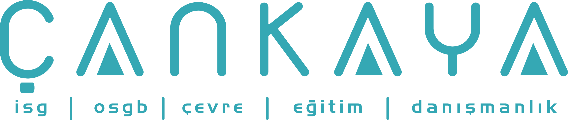 İŞBAŞI İSG KONUŞMALARI(TOOLBOX TALKS) No: 241                      			        Sayfa No: 1/3                                                                                                   SICAK SU VE BUHAR İLE TEMİZLİKKaynak:http://www.toolboxtopics.com/Gen%20Industry/Hot%20Water%20and%20Steam%20Cleaning.htmSıcak su ve buhar; duvarları, zeminleri ve ekipmanları temizlemek için birçok sanayide ve işletmelerde kullanılmaktadır. Sıcak su veya buharı birçok tehlikeyi barındırır ve bunların tümü kişisel yaralanmayı önleyecek şekilde ele alınmalıdırlar.Yanıklar – 80º ve 100º C arasındaki su sıcaklığı en etkin temizliği sağlar. Ne yazık ki, 50º gibi düşük bir sıcaklıktaki su bile çalışanın derisinin soyulmasına sebep olabilir. Bir aksilik anında yaralanma riskinin artırmasını önlemek için, suyun sıcaklığını işi yapabileceğiniz sıcaklığa ayarlayın. Birçok temizlik 50ºden az sıcaklıklarda gerçekleştirilebilir. Bu sıcaklıkta, kuru kalmanızı sağlayacak olan donanım haricinde diğer kişisel koruyucu donanımları giymenize gerek olmayabilir. Kurum, hafif yağlar, gres ve yapışkan yüzeyler ile çalışırken, 80º ve 100º C arasındaki su sıcaklığı gerekebilir. Bu durumlarda, yüz siperi, kauçuk eldiven ve çizme ile çizmelerin üzerini kapatacak uzunlukta bir önlük giymelisiniz. Ek olarak, pantalon paçalarınız çizmelerin üzerinde olmalı ki, sıcak su çizmelerinizin içine dolmasın.Yüksek Basınç – Yüksek basınç altında patlama olasılığını ortadan kaldırmak için sadece yüksek basınca uygun veya çelik hortum kullanın. Hortum patladığında üzerinize su sıçraması veya basınçla kontrolsüz şekilde hareket eden hortumun size veya iş arkadaşınıza çarpma olasılığı yüksektir. Sıcak su veya buharı ile temizlik yaparken asla soğuk su hortumu kullanmayın.Hortumun Bakımı – Kullanmadan önce her zaman hortumlarınızı kontrol edin. Eğer hortumunuz hasarlı ise, hemen yenisi ile değiştirin. Uygun ekipmanınız olmadığı sürece, hortumu eskisi gibi sağlam hale getirmeniz mümkün olmayacaktır. Tüm hortum bağlantılarının sıkı ve uygun olduğundan emin olun. Sızıntılar ve bağlantıların açılması çok tehlikelidir. Eğer hortum dolaşırsa veya bükülürse, düzeltin. Temizlik işi bittiğinde, hortumu sarın ve ortadan kaldırın. Üzerine basılarak, üzerinden araç geçerek veya diğer bir şekilde hasar görmesine sebep olacak yerlere bırakmayın.Kontrolsüz Hortum – Soğuması için kenara bırakılan buhar hortumuna dikkat edin. Hortum içinde su kalmış olabilir ve vana açıldığında serbest kalabilir. Bu da, hortumun ve nozulun şiddetle kontrolsüzce savrulmasına sebep olabilir. Elektrik Çarpması – Su ile elektriğin bir araya gelmesinin iyi olmadığını herkes bilir, bu nedenle su veya buhar ile temizlik yaparken çalışma alanı içindeki tüm elektrikli aletleri kapatın. Elektrik tesisatlarının üzerini kapatın. Asla herhangi bir elektrikli aletin üzerine doğrudan su tutmayın. Her şeyin tamamiyle kuruduğundan emin olana kadar elektriği açmayın.Temizlik Malzemeleri – Deterjan ve alkalin içeren temizlik malzemelerinin potansiyel tehlikelerinin farkında olun. Birçok temizlik malzemesi tüm vücut dokularında, özellikle gözlerde aşındırıcı etki yaratır. Suya eklerken, alkalin içeren temizlik malzemelerini yavaş yavaş ekleyin. Tek bir seferde büyük miktarda malzemeyi suya karıştırmak patlamayla sonuçlanabilir. Deriniz ile teması, buharını ve zerrecikleri solumayı önleyin. Solunum cihazları ve göz koruyucular dahil kişisel koruyucu donanımlarınızı her zaman giyin. Herhangi bir sıçramaya karşı yakınlarda bir göz yıkama istasyonu olduğundan emin olun.Zayıf Görüş – Bu işi yaparken en sık yapılan şikayet buhar bulutları nedeni ile iyi bir görüş olmamasıdır. Operatörler buharı kendilerinden uzağa vermelidir. Düşmenize, kaymanıza veya takılmanıza sebep olacak şekilde kendinizi buhar bulutları içinde kalmayacak şekilde temizliğinizi planlayın.İŞBAŞI İSG KONUŞMALARI(TOOLBOX TALKS)No: 241                                                                                                                       		      Sayfa No: 2/3                                                                                                   Eğer buhar bulutu içinde kalırsanız, çökelmesi için bekleyin ve diğer çalışanları, uzaklaşmaları için uyarın. Çalıştığınız yer kapalı ve kısıtlı bir alan değilse, kısa bir süre sonra etrafı görmeye başlayabilirsiniz.-----------------------------------------------------------------------------------------------------------------------HOT WATER AND STEAM CLEANING Resource:http://www.toolboxtopics.com/Gen%20Industry/Hot%20Water%20and%20Steam%20Cleaning.htm Hot water and steam are often used to clean walls, floors and equipment in many industries and operations. A variety of dangers are associated with hot water or steam cleaning, however, all of which should be considered in order to avoid personal injury.Burns -- Water temperatures between 180º and 212º F clean most effectively. Unfortunately, water can scald a person at temperatures as low as 120º F. To avoid increasing your risk of injury in the case of a mishap, set your water temperature only as high as necessary to accomplish the job. Many cleaning tasks can be successful with temperatures less than 120º F. At this level you probably do not need to wear personal protective equipment, except to keep yourself dry. When working with soot, light oils, grease, and sticky surfaces, water temperatures between 120º and 180º F may be required. In these cases, you should wear a face shield, rubber gloves and boots, plus an apron long enough to cover the tops of the boots. Additionally, you should wear your boots inside your pant legs, so that hot water cannot flow into your boots.High Pressures -- Use only high pressure armored or wire-reinforced steam hoses, to eliminate the possibility of bursting under high pressure. There is a good chance you will be sprayed if a hose breaks, or you or a co-worker could be struck by a whipping hose. Never use a cold water hose for hot water or steam washer cleaning.Hose Maintenance -- Always inspect your hoses before use. If your hose is damaged, replace it. Unless you have the proper equipment, it is unlikely you can repair a hose so that it is as strong as it was before it broke. Make sure all hose connections are tight and proper. Leaks and failures are very dangerous. If a hose does become kinked, untwist it to remove the kinks. When you are done with the cleaning job, roll or coil the hose and put it away. Never leave it where it could be run over or otherwise damaged.Uncontrolled Hose - Be cautious around a steam hose that has been allowed to cool. Water may have condensed inside the hose and could be released when the valve is opened. This can cause the hose and nozzle to whip violently.Electric Shock - Everyone knows that water and electricity do not mix, so shut off all electrical power within the work area while cleaning with water or steam. Cover electrical fixtures. Never spray directly at any electrical equipment. Do not turn the power back on until you are sure everything is absolutely dry.Cleaners -- Be aware of the potential danger in detergents and alkaline cleaning materials. Many cleaners have a corrosive action upon all body tissues, especially the eyes. Even contact with dilute solutions can cause injury. When mixing, add the alkaline cleaners to the water gradually. Dumping a large quantity in all at once could result in an explosion. Prevent contact with your skin and avoid breathing the mists and powders. Always wear your personal protective equipment, including respirators and eye protection. Also be sure a wash station is nearby in case of a splash.İŞBAŞI İSG KONUŞMALARI(TOOLBOX TALKS)No: 241                                                                 	      	Sayfa No: 3/3                                                                                                   Poor Visibility -- Probably the most common complaint when doing this work is lack of good visibility, due to the steam cloud. Operators should direct the steam away from themselves. Plan the work so you do not have to walk into a vapor cloud, where you might trip or slip and fall. If you become enveloped in a cloud, stop work, wait for it to dissipate and warn other workers away. Unless the work area is very confined, you should soon have a clear field of vision.